DAIRY FARMING AT GAFFARGAON THANA,IN MYMENSING DISTRICT:ROLE OF WOMEN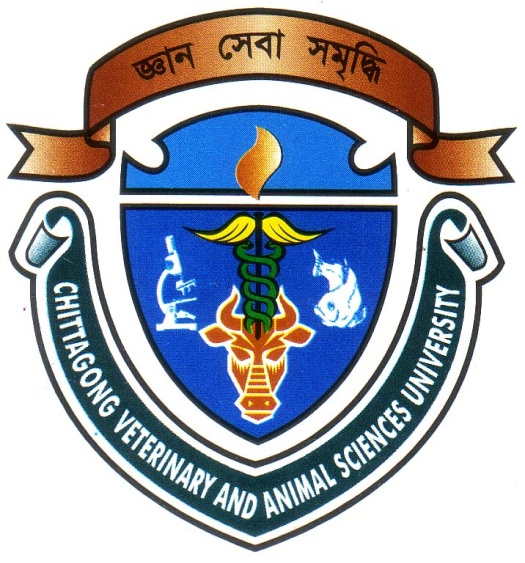 A production report submitted byRoll No: 2006\104Reg. NO:	 281Internship ID: F-58Session: 2005-2006A production report represent for the Partial Fulfillment of the Degree of Doctor of Veterinary Medicine (DVM).Chittagong Veterinary and Animal Sciences Universitykhulshi,chittagong-4202.February, 2013DAIRY FARMING AT GAFFARGAON THANA,IN MYMENSING DISTRICT: ROLE OF WOMEN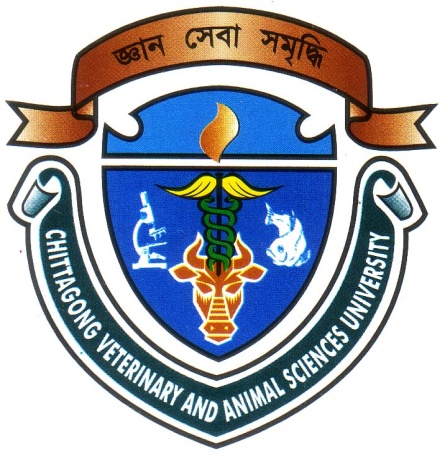 A production report submitted as per approved style and contentFebruary, 2013DEdicatedtomy Beloved Parents                                           “All things that are good and remarkable in the    world, the half is done by man and the half is done by women.”                                                               Kazi Nazrul Islam"Just as a bird couldn't fly with its one wing only,a nation could not march forward if the women are left behind."                                                                                                Swami  VivekanandaCONTENTSList of TablesAcknowledgmentAll praise goes to Omnipotent, Omnibenificient and Almighty Allah, the creator and supreme authority of the universe, who empowers the author to complete the research work successfully enable to complete this report.It is impossible to acknowledge a debt of this nature individually, but it is a great pleasure to express the author’s deep sense of gratitude and indebtedness to her Supervisor Tasneem Imam, Lecturer in Statistics, Department of Agricultural Economics & Social Sciences, Chittagong Veterinary & Animal Sciences University, Chittagong, for her keen interest, inspiring guidance, thoughtful advice and constant encouragement during the course of the study and preparation of this report.The author whishes to express his gratitude to the  Dr. Bibek Chandra Suttradhar, Associate professor and Director External Affairs, Chittagong Veterinary and Animal Sciences University, for his supervision and kind co-operation during the period of internshipIndeed, the author extend her deepest appreciation to the owner who help me to fulfill this report by giving necessary information.The author is also very grateful to her classmates for their valuable suggestions and to her Parents, her friends for their heartiest help.If this report will help to evaluate the great contribution of   women in rural economy, the author will be gratified.The AuthorJanuary, 2013.IABSTRACTIn Bangladesh rural women play a significant rule in animal husbandry and allied fields. There are some studies conducted on women participation in dairying in different areas of Bangladesh. But so far no study has been conducted to know the percentage of rural women engaged in dairying in this study area. Therefore, the present study was undertaken to know the extend of involvement of farm women and other family members in the decision making in relation to feeding, management, health care. For the study, a multistage sampling is considered and by which 30 farm women were taken having some conditions fulfilled. Questionnaires were prepared for easy collection of necessary information. From the information obtained, it was observed that mostly housewives (76.7%) contribute in dairyng but most of them (73.3%)  are belongs to 20-40age. Their predominant religion is Islam (64%). Most of them were primarily educated (30%), having <1 acre land (30%), lived in mixed type of houses (40%) with a family having family member less than 5 (63.33%). From the collected data it was found that the overall contributions of women is greater than men in dairying on the study area. It was also observed that in decision making, regarding health care (39.16%) and feeding (33.32%) women had highest participation, while in breeding and management practices their participation were 25.55% & 32.72% respectively. Besides, in case of hygiene maintaining, watering, milking, milk selling, manure disposal and vaccination women had their participation of about 46.66%, 23.33%, 36.66%, 16.66%, 16.66% and 30% respectively.Key words: rural women, dairying, house wives, participation. II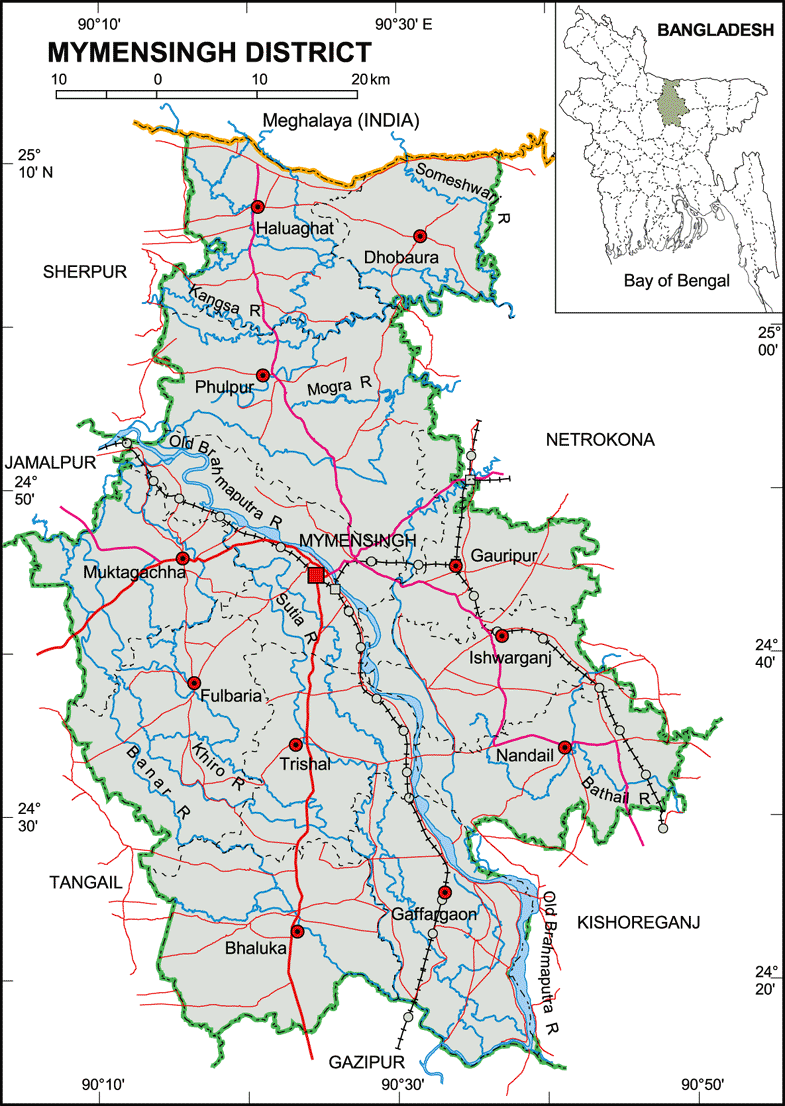 APPENDIX – BPICTURE GALLERY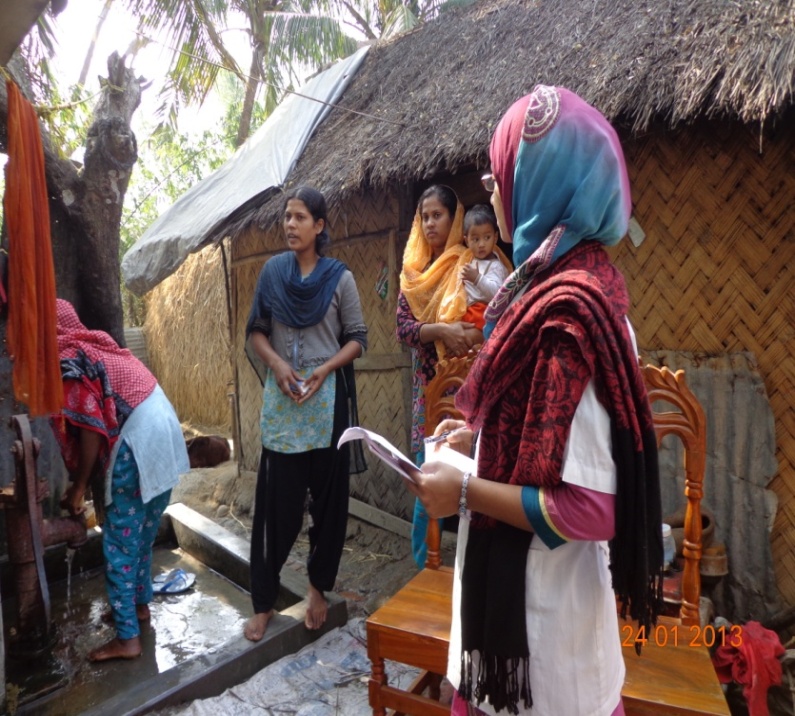 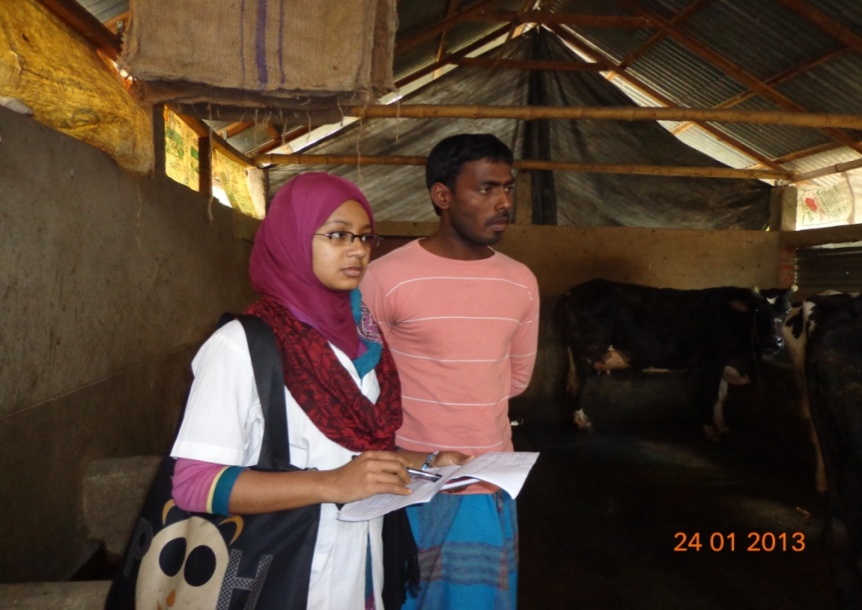 Picture: Collection of data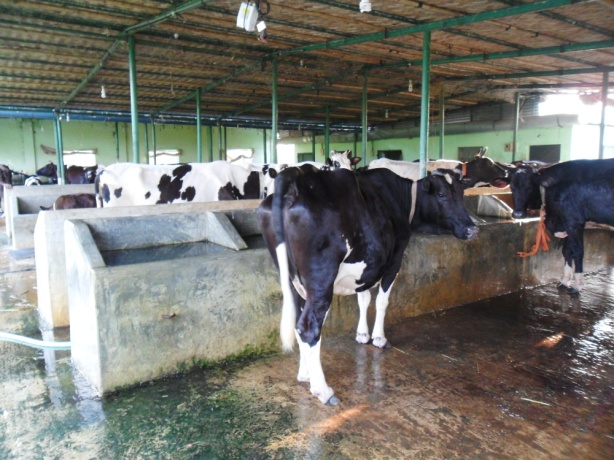 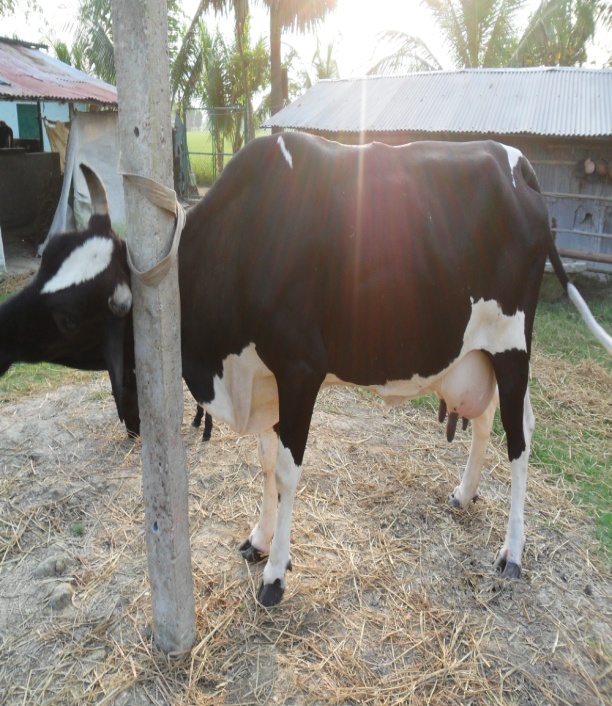 Picture: Farm visiting.Chapter TitlePage Acknowledgment IAbstract IIChapter-I Introduction 01-021.1 Objectives of the study 02Chapter-II Review of Literature 03-04Chapter-III Materials and Methods 05-063.1 Selection of the study area 	053.2 Selection of the samples/ Respondents 053.3 Preparation of the survey schedule 063.4 Method of Data collection 063.5 Period of data collection 06Chapter-IV Results and Discussions 07-174.1 Demographic & socio-economic status of the respondent07-084.2 Involvement of farm women in Decision making in feeding104.3 Involvement of farm women in Decision making in health care114.4 Involvement of farm women in Decision making in breeding management124.5 Involvement of farm women in Decision making in management practices13-144.6 Involvement of farm women in Decision making in hygiene, watering, milking, manure disposal & vacination15-164.7 Women comments regarding Dairying17Chapter-V Summery and conclusion 18-19References 20APPENDIX-A (Interview schedules)21-25APPENDIX-B (picture gallery)-tableTitlePageTable 4.1Distribution of respondents according to their demographic & socio economic charactfristics age and family position09Table 4.2Distribution of  farm women in decision making – Feeding10Table 4.3Distribution of farm women in decision making – Health Care 11Table 4.4Distribution of farm women in decision making– Breeding 12Table 4.5Distribution of farm women in decision making– Management.13Table 4.6Distribution of respondents in terms of hygiene maintaining, Watering ,milking, selling, manure disposal & vaccination15Table 4.7Women comments regarding dairy farming17